Matesong - Song Lyrics, Talent and Locations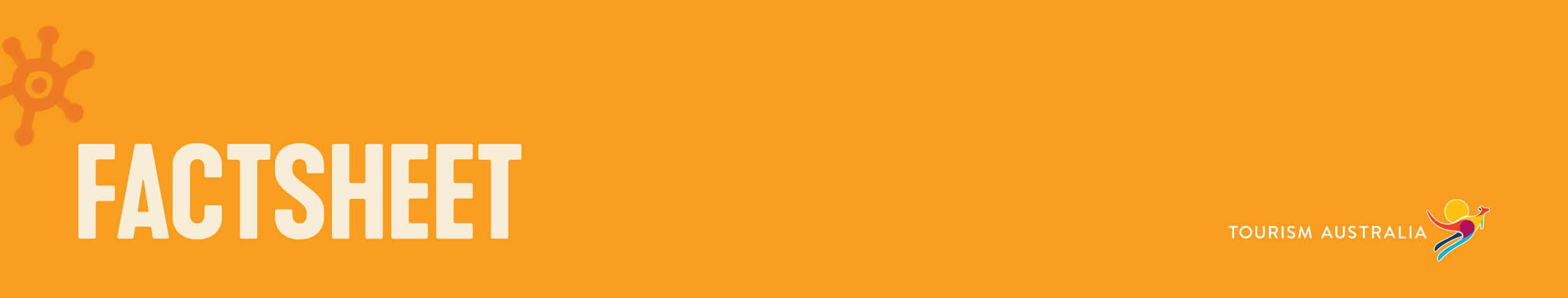 
The Matesong campaign is a musical outstretching of the hand to Britain—a fun, joyous song that reminds the Brits that Australia’s always here for them, through thick and thin. The campaign takes the form of a musical tribute from Australia to the UK performed by Kylie Minogue. The ad features notable Australian and English characters and was shot across five Australian states and territories. The full list of lyrics, locations and people featured can be found in the matrix below. Matesong Lyrics, Talent and Locations The talent featured in Matesong (ordered by appearance in film) include: 

Lead:Kylie Minogue: Australian singer, songwriter and actorCameos:Adam Hills: Australian comedian and radio and television presenterAsh Barty:  Australian professional tennis player Reggie and Cassidy Uluru: Indigenous Elders, Mutitjulu CommunityShane Warne: Australian cricket commentator and former cricketer Darren Robertson: Chef and co-owner, Three Blue DucksJeff Bennett: Co-owner, Three Blue DucksMagdalena Roze: Meteorologist, presenter and journalist Andy Saunders: Comedian, Aboriginal Comedy AllstarsKevin Kropinyeri: Comedian, Aboriginal Comedy AllstarsSean Choolburra: Comedian, Aboriginal Comedy AllstarsJordan and Zac Stenmark: Australian modelsIan Thorpe: Former Australian Olympic swimmerMusic and lyrics by:Eddie Perfect: Australian writer, performer and composer LyricsSung ByVisual  This year’s been tough and confusingKylie MinogueSandringham home: SetBut progress is moving…Kylie MinogueSandringham home: SetAt glacial paceAdam HillsSandringham home: SetBut all of Australia loves youKylie MinogueKylie and Adam with beachgoers: Sandringham Beach, VIC And we’ll never judge youKylie Minogue and extrasKylie and Adam with beachgoers: Sandringham Beach, VIC You just need some space Adam HillsKylie and Adam with beachgoers: Sandringham Beach, VIC When you need an end to what ails yaKylie Minogue with cameo appearance from Ash BartyFootball field: Shark Park, Cronulla, NSW Tennis court: Melbourne and Olympic Parks, Melbourne, VIC Cricket field: Sydney Cricket Ground, Sydney, NSW Call on your friends in AustraliaExtrasBoat in ocean: Rottnest Island, WAGarden: Royal Botanic Gardens, Sydney, NSWArt Gallery: China Heights Gallery, Surry Hills, NSWA pal to rely onKylie MinogueCar mechanics: Set A shoulder to cry onExtra Cricket linesman: Sydney Cricket Ground, Sydney, NSW In AustraliaKylie Minogue, Reggie and Cassidy Uluru and extrasSwimmers: Cronulla Beach, NSWFishermen: Cronulla Beach, NSW 
Kylie in Outback: Uluru-Kata Tjuta National Park, NTAriel shot of ocean: Heart Reef, Whitsundays, QLDKylie with Aboriginal Elders: Uluru-Kata Tjuta National Park, NTWe can turn off the newsKylie MinogueYoga on beach: Broken Head Beach, Byron BayYou can kick off your shoesKylie MinogueKylie on couch: Private Property, Coorabell, NSW
Feet at beach: Cronulla Beach, NSW
Feet at Outback: Uluru-Kata Tjuta National Park, NT
Feet at beach: Cronulla Beach, NSWWe’ll play backyard cricketKylie Minogue and extrasBackyard cricket game: Private property, Mitcham, VICGet ready to loseShane Warne and extrasBackyard cricket game: Private property, Mitcham, VICSo throw in the towelKylie MinogueNudist beach: SetYou can use one of oursKylie MinogueNudist beach: SetWe speak your languageKylie MinogueKylie pouring tea: Private Property, Coorabell, NSWExcept for the vowelsAdam HillsAdam: Sandringham Beach, VIC
Kylie: Uluru-Kata Tjuta National Park, NTYes we know you love your fish n’ chips and your curriesExtraKylie and extra: Broken Head Beach, NSWBut hey, that’s no worriesKylie MinogueKylie and extra: Broken Head Beach, NSWGood grub’s guaranteedDarren Robertson, Jeff Bennett, Magdalena Rose and Three Blue Ducks staff Restaurant: Three Blue Ducks Restaurant, Byron Bay, NSWNegotiating tricky trade deals is a shockerAdam HillsWinery: SetBut look there’s a quokka!Kylie MinogueKylie: Uluru-Kata Tjuta National Park, NT
Quokka: Rottnest Island, WAAnd that’s what you needKylie Minogue and extrasKylie and rangers: Rottnest Island, WAA quokka is literally what you need!Kylie Minogue and extras Kylie and rangers: Rottnest Island, WAGlorious United KingdomKylie Minogue and extrasKylie and rangers: Rottnest Island, WAYoga on beach with Kylie: Broken Head Beach, NSWLean on your wing-men and womenKylie Minogue and extrasKylie and rangers: Rottnest Island, WAWe’ll clear your headKylie Minogue Kylie: Broken Head Beach, NSW Swimmer: Heart Island, Whitsundays, QLDHave a sausage in breadAdam Hills and Aboriginal Comedy Allstars (Andy Saunders, Sean Choolburra & Kevin Kropinyeri)Adam at: Sandringham Beach, VICAll Stars: Sydney Harbour, NSW We’ll go to the beachKylie MinogueKylie holding surfboard: Broken Head Beach, NSW Then we’ll tuck you in bedZac Stenmark and Jordan StenmarkKylie and surfers: Broken Head Beach, NSWN/AN/AWinery: Set Don’t bite your nails to the cuticlesKylie MinogueFootball match: Optus Stadium, Perth, WAHang with impressive marsupialsKylie MinogueKoalas and Kylie in tree: Taronga Zoo, Sydney, NSWHelping a mateKylie MinogueBar: The Northern Hotel, Byron Bay, NSWIs a national traitKylie MinogueBar: The Northern Hotel, Byron Bay, NSWIn Australia!Kylie Minogue and extrasBar: The Northern Hotel, Byron Bay, NSWN/AN/AAdam holding beer: Sandringham Beach, VIC  Yes, when everything’s a testKylie Minogue and extrasFootball match: Optus Stadium, Perth, WA Call your besties across the ocean Kylie Minogue and extras Kylie and rangers: Rottnest Island, WA 
Children running: Fingal Head, Tweed, NSWSurfers: Fingal Head, Tweed, NSWSisters and BrothersKylie Minogue and extrasKylie: Uluru-Kata Tjuta National Park, NTKylie and Adam with beachgoers: Wylie Baths, Coogee, NSW / Set (Adam)We know you think you’re above us Adam HillsKylie: Uluru-Kata Tjuta National Park, NTKylie and Adam with beachgoers: Wylie Baths, Coogee, NSW / Set (Adam)But deep down you love usKylie MinogueKylie: Uluru-Kata Tjuta National Park, NTKylie and Adam with beachgoers: Wylie Baths, Coogee, NSW / Set (Adam)You just repress emotionAdam HillsKylie: Uluru-Kata Tjuta National Park, NTKylie and Adam with beachgoers: Wylie Baths, Coogee, NSW / Set (Adam)But we’ll put you rightKylie Minogue and extrasCar mechanic: SetKylie and rangers: Rottnest Island, WAHave another flat white!Adam Hills and extrasCoffee cart: Collins Street, Melbourne, VIC
Adam with coffee: Sandringham Beach, VICGo grab your cossiesIan Thorpe Ian: Catseye Beach, Hamilton Island, QLDYou’re Aussies tonight!Kylie Minogue and extrasKylie with beachgoers: Wylies Baths, Coogee, NSW Ariel shot of water with swimmer: Heart Reef, Whitsundays, QLDCalling all PomsKylie Minogue and extrasKylie in Outback: Uluru-Kata Tjuta National Park, NTKeep Calm Carry OnKylie Minogue and extrasSurfers: Fingal Head, Tweed, NSWIn Austra----li----a!Austra---li---a!Kylie Minogue and extrasBeachgoers behinds: North Cronulla Surf Life Saving Club, Sydney, NSW Adam with beachgoers: SetKylie in Outback: Uluru-Kata Tjuta National Park, NT 
Beachgoers on towels: Wylie Baths, Coogee, NSWKylie with rangers: Rottnest Island, Perth, WA
Kylie at Field of Light: Field of Light, Uluru-Kata Tjuta National Park, NTAriel shot of Heart Reef: Heart Reef, Whitsundays, QLDKylie in Outback: Uluru-Kata Tjuta National Park, NT Beachgoers behinds: North Cronulla Surf Life Saving Club, Sydney, NSW Panning shot of Sydney Harbour: Sydney Harbour, Sydney, NSWPanning shot of Byron Hinterland: Private Property, Coorabell, NSWPanning shot of lighthouse: Cape Byron Lighthouse, Byron Bay, NSWPanning shot of Outback: Uluru-Kata Tjuta National Park, NTSee ya soon then, yeah?Kylie MinogueKylie in Outback: Uluru-Kata Tjuta National Park, NT